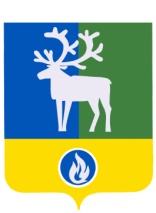 БЕЛОЯРСКИЙ РАЙОНХАНТЫ-МАНСИЙСКИЙ АВТОНОМНЫЙ ОКРУГ - ЮГРА	АДМИНИСТРАЦИЯ БЕЛОЯРСКОГО РАЙОНА	проектПОСТАНОВЛЕНИЕот «___»__________2019 года                                                                                            № _____О внесении изменений в приложение к постановлению администрации Белоярского района от 30 ноября 2016 года № 1207 В соответствии с постановлением Правительства Ханты-Мансийского автономного округа - Югры от 19 июня 2015 года № 174-п «О порядке и условиях размещения объектов, виды которых установлены Правительством Российской Федерации и размещение которых может осуществляться на землях или земельных участках, находящихся в государственной или муниципальной собственности, без предоставления земельных участков и установления сервитутов в Ханты-Мансийском автономном округе - Югре», п о с т а н о в л я ю:1. Внести в приложение «Административный регламент предоставления муниципальной услуги «Выдача разрешения на использование земель или земельного участка, находящихся в муниципальной собственности или государственная собственность на которые не разграничена» к постановлению администрации Белоярского района от                30 ноября 2016 года № 1207 «Об утверждении административного регламента предоставления муниципальной услуги «Выдача разрешения на использование земель или земельного участка, находящихся в муниципальной собственности или государственная собственность на которые не разграничена» следующие изменения:1) абзац первый пункта 2.4 раздела II изложить в следующей редакции:«Максимальный срок предоставления муниципальной услуги составляет не более               10 рабочих дней со дня поступления заявления о предоставлении муниципальной услуги в Уполномоченный орган.»;2) абзац второй пункта 2.4 раздела II изложить в следующей редакции:«В указанный срок входит срок направления межведомственных запросов и получения на них ответов, срок, необходимый для принятия решения, являющегося результатом предоставления муниципальной услуги.»;3) подпункт 1 подпункта 3.3.2 пункта 3.3 раздела III изложить в следующей редакции: «1) анализ представленных заявителем документов на комплектность, предусмотренную подпунктом 2.6.1 настоящего Административного регламента; формирование и направление межведомственных запросов в органы, участвующие в предоставлении муниципальной услуги, в случае отсутствия документов, которые заявитель вправе предоставить по собственной инициативе (продолжительность и (или) максимальный срок их выполнения) - 1 рабочий день со дня поступления зарегистрированного заявления о предоставлении муниципальной услуги;»;4) подпункта 3.4.5 пункта 3.4 раздела III изложить в следующей редакции: «3.4.5. Продолжительность и (или) максимальный срок выполнения административных действий по рассмотрению документов и оформлению документа, являющегося результатом предоставления муниципальной услуги, не должен превышать             2 рабочих дней со дня поступления заявления и прилагаемых к нему документов к специалисту, ответственному за предоставление муниципальной услуги.»;5) подпункта 3.4.6 пункта 3.4 раздела III изложить в следующей редакции: «3.4.6. Подписание документа, являющегося результатом предоставления муниципальной услуги, осуществляется уполномоченным должностным лицом, не позднее 1 рабочего дня со дня получения подготовленного специалистом Отдела проекта документа, являющегося результатом предоставления муниципальной услуги.»;6) подпункта 3.4.6 пункта 3.4 раздела III изложить в следующей редакции:«3.5.3. Содержание административных действий, входящих в состав административной процедуры: выдача (направление) заявителю документов, являющихся результатом предоставления муниципальной услуги (продолжительность и (или) максимальный срок выполнения административного действия - в течение трех рабочих дней со дня оформления документов, являющихся результатом предоставления муниципальной услуги).».2. Опубликовать настоящее постановление в газете «Белоярские вести. Официальный выпуск».3. Настоящее постановление вступает в силу после его официального опубликования.4. Контроль за выполнением постановления возложить на заместителя главы Белоярского района Ващука В.А.  Глава Белоярского района                                                                                        С.П.Маненков